08.041. Baranek wielkanocny – do wykonania baranka można wykorzystać patyczki do uszu lub popcorn tak jak to zostało przedstawione na przykładowych pracach. Pod zdjęciami znajdują się filmiki, w których pokazane jest jak krok po kroku wykonać takiego baranka.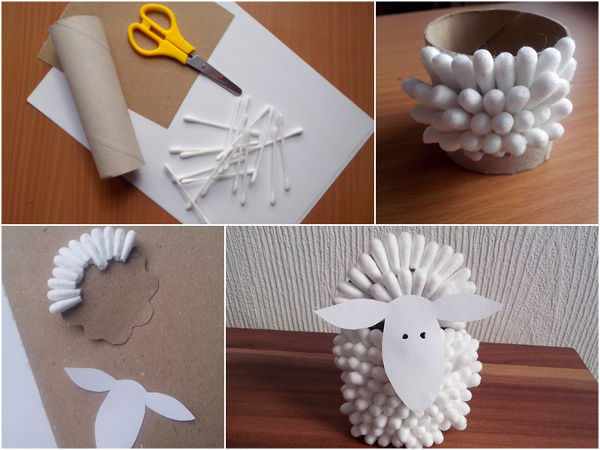 https://www.youtube.com/watch?v=VBxAsP_9GXU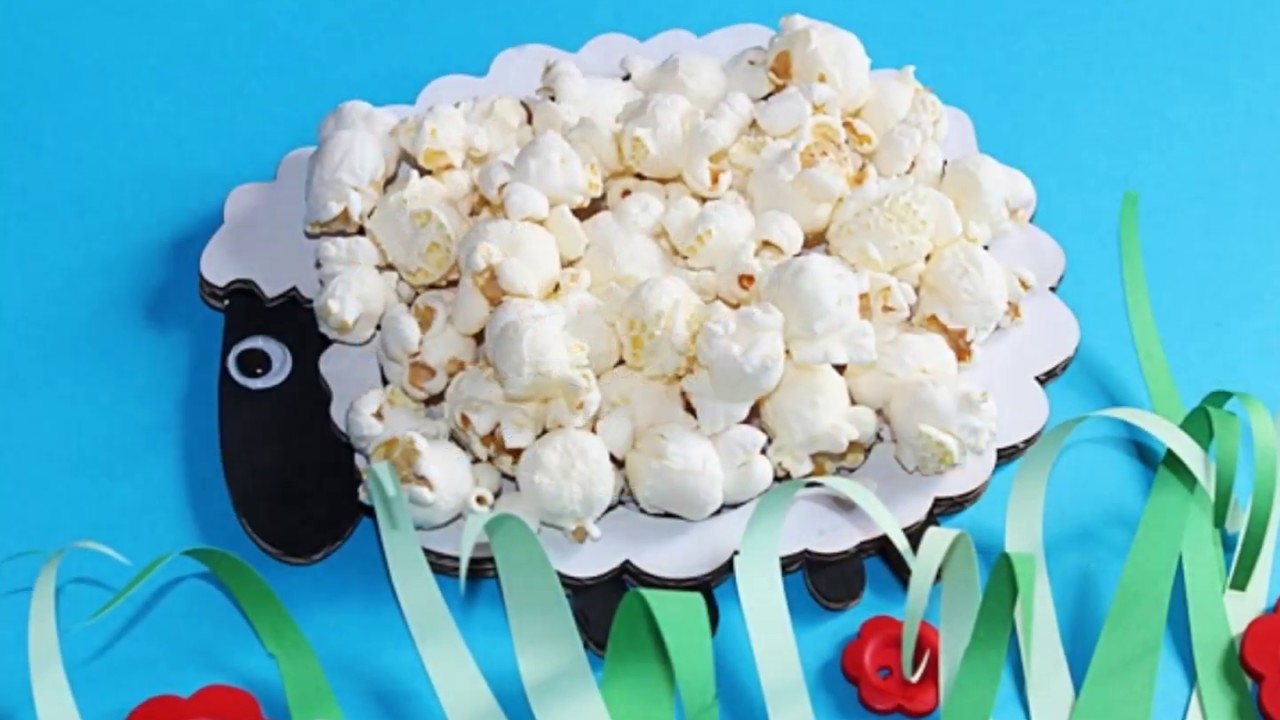 https://www.youtube.com/watch?v=2BEq3zdOgk8Inne pomysły na wykonanie baranka wielkanocnegohttps://www.youtube.com/watch?v=kXk9geeHpHkhttps://www.youtube.com/watch?v=FMUekmEwN5k2. Zagadki wielkanocne – to świetna zabawa by sprawdzić swoją wiedzę na temat świąt Wielkanocnych. Na każdej ze stron znajdują się pytania, na które należy odpowiedzieć. Poniżej podane są linki do stron z zagadkami. Powodzenia!https://www.superkid.pl/zagadki-wielkanochttp://zagadkidladzieci.net/zagadki/Zagadki+dla+dzieci+o+%C5%9Bwi%C4%99tach+Wielkanocnychhttp://bajecznestrony.blogspot.com/2012/03/zagadki-na-wiosne-i-na-wielkanoc.html